STAP #1WAT IS BELANGRIJKEN WAARDEVOL IN MIJN LEVEN?Is er iemand die bijzonder veel indruk op mij maakt? Misschien een held of heldin. Dat kan iemand zijn uit een boek, een film of een TV-serie? Of iemand uit het echte leven. Wat vind ik zo bijzonder aan hem of haar? Wat bewonder ik in hem of haar?Zijn er dingen bij anderen waar ik mij aan ergert? Wat vind ik dan vervelend?Heb ik thuis op mijn kamer (of op een persoonlijk plekje) een voorwerp dat heel veel voor mij betekent? Waarom is dat voorwerp zo belangrijk voor mij?Veronderstel dat ik met mijn familie moet vluchten naar een ander land. Wat gaat er dan met mij gebeuren? Als ik naar een ander land zou moeten vluchten, wat zou ik dan het meeste missen?Of, als ik gevlucht ben: wie of wat mis ik het meest?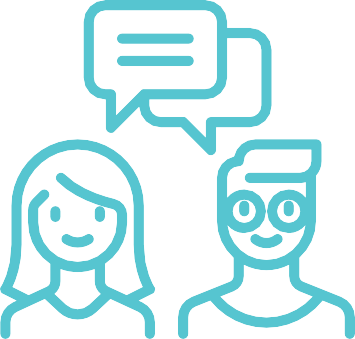 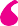 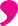 STAP #2WAT IK HEEL WAARDEVOL VIND EN WAT JIJ HEEL WAARDEVOL VINDT: OMGAAN MET VERSCHILLEN?Heb je mensen ontmoet die heel anders denken en voelen dan jou? Mensen die totaal anderen dingen heel waardevol vinden in het leven? Denk aan dit of deze ontmoeting(en). Noem één moment dat je je nog heel goed herinnert, waarin er verschillen waren tussen jou en en andere persoon. Wie was dat andere persoon? Wat was er zo verschillend? Wat was voor hem/haar heel belangrijk? En wat was voor mij belangrijk/waardevol? Kan het zijn dat ik op dat moment (bij die ontmoeting) pas ontdekte wat er echt belangrijk/waardevol is in mijn leven? Liep het uit op ruzie? Of probeerde ik die ander te overtuigen van mijn standpunt? Ben ik sindsdien van mening veranderd? Of juist niet?Hoe voelde ik mij op dat moment? Welke gevoelens werden opgeroepen? Hoe vind ik dat ik de situatie heb aangepakt? Wat heeft mij geholpen?  Of wat had mij - achteraf gezien – kunnen helpen?STAP #3/1MIJN ERVARINGEN MET VLUCHTELINGEN - EN MIJN VRAGENHeb je al eens vluchtelingen gezien? Of een migrant? Ontmoette ik ze persoonlijk? Of zag je ze bijvoorbeeld op de TV of via Internet/Media? Als je zelf  vluchteling/migrant bent:  Waar heb ik al eerder mensen gezien/gesproken met een andere achtergrond of uit een ander land? Ik denk terug aan dat moment dat ik zo iemand / zulke mensen zag: Kwamen er vragen in mij op? Wat zou ik er meer over willen weten?Als een vluchteling/ migrant hier in de klas zou komen, wat zou ik hem/haar willen vragen?Of: als ik gevlucht ben: waar ben ik al mensen uit een ander land (of met een andere achtergrond) tegengekomen?STAP #3/2 > DE GEZICHTEN VAN VLUCHTELINGENZijn er bij Rasha gevoelens die bij jou heel anders zijn? Wat was mijn gevoel toen ik naar de video zat te kijken?Wat zou ik Rasha willen toewensen?Als ik met Rasha zou kunnen praten, wat zou ik hen willen vragen?Wat van gedachten en vragen heb ik over de situatie en verleden van Rasha? Of over het onderwerp van vluchtelingen en migratie in het algemeen? REFLECTIE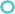 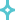 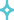 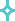 Maak een foto van een voorwerpdat bijzonder belangrijk en waardevol voor	 	 je is. Iets wat je nooit zou willen kwijtraken.Geef er een korte uitleg bij.Maak een opmerking of stel een vraag over het onderwerp vluchtelingen / migratie. Iets waar je graag meer over zou willen weten of waar je graag antwoord op zou willen.